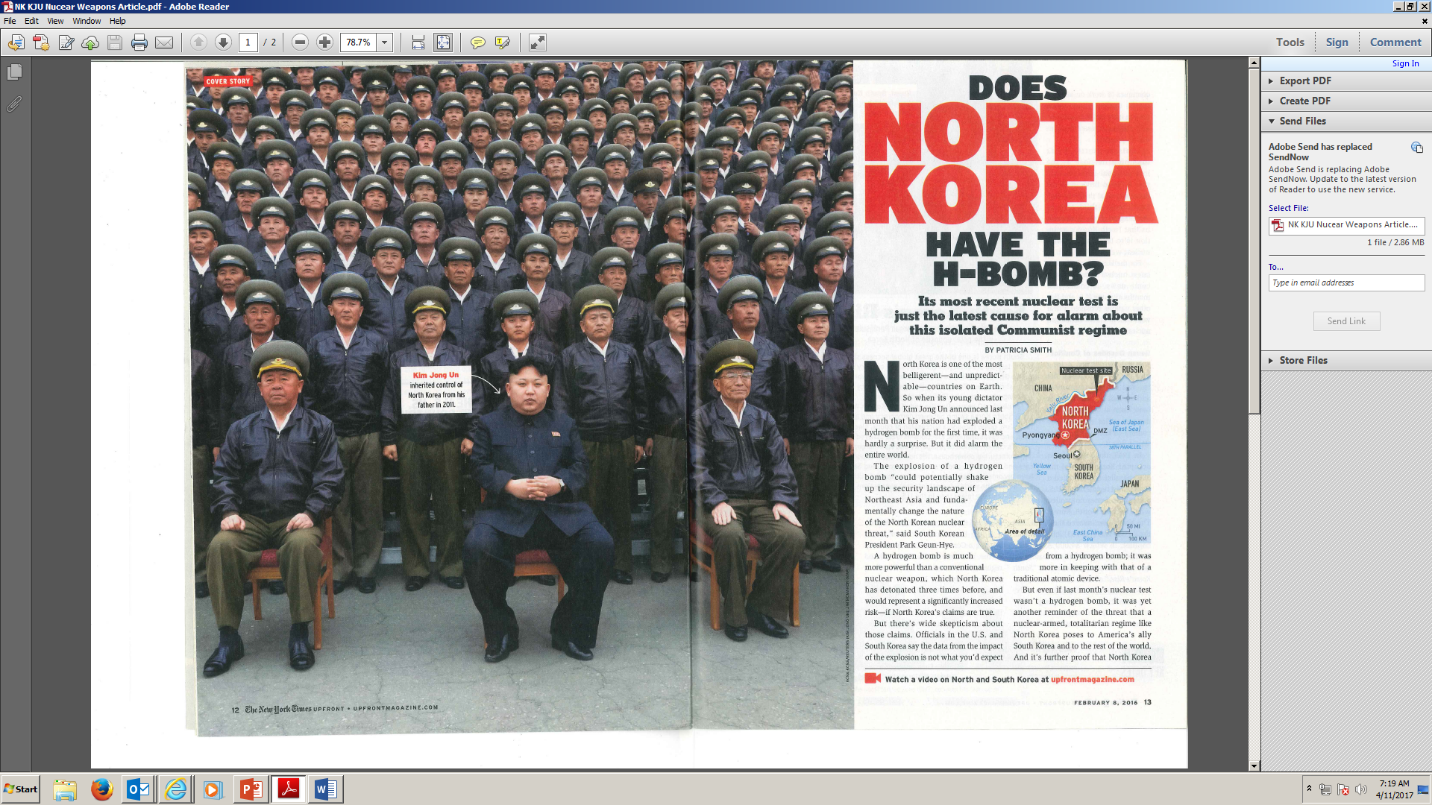 Name: __________________________________________________		Block:_____________Do U.S. officials believe that North Korea detonated a hydrogen bomb?    Y       NWhat is the border between the N. and S. Korea?Using the chart in the reading how much higher is the life expectancy of South Korea?Analysts believe that North Korea is using nuclear power as a .....Using the cartoon: What is the labeling in the image?     A. Rocket  B.  Sign  C. Sitting in a Corner   D. Colored Blocks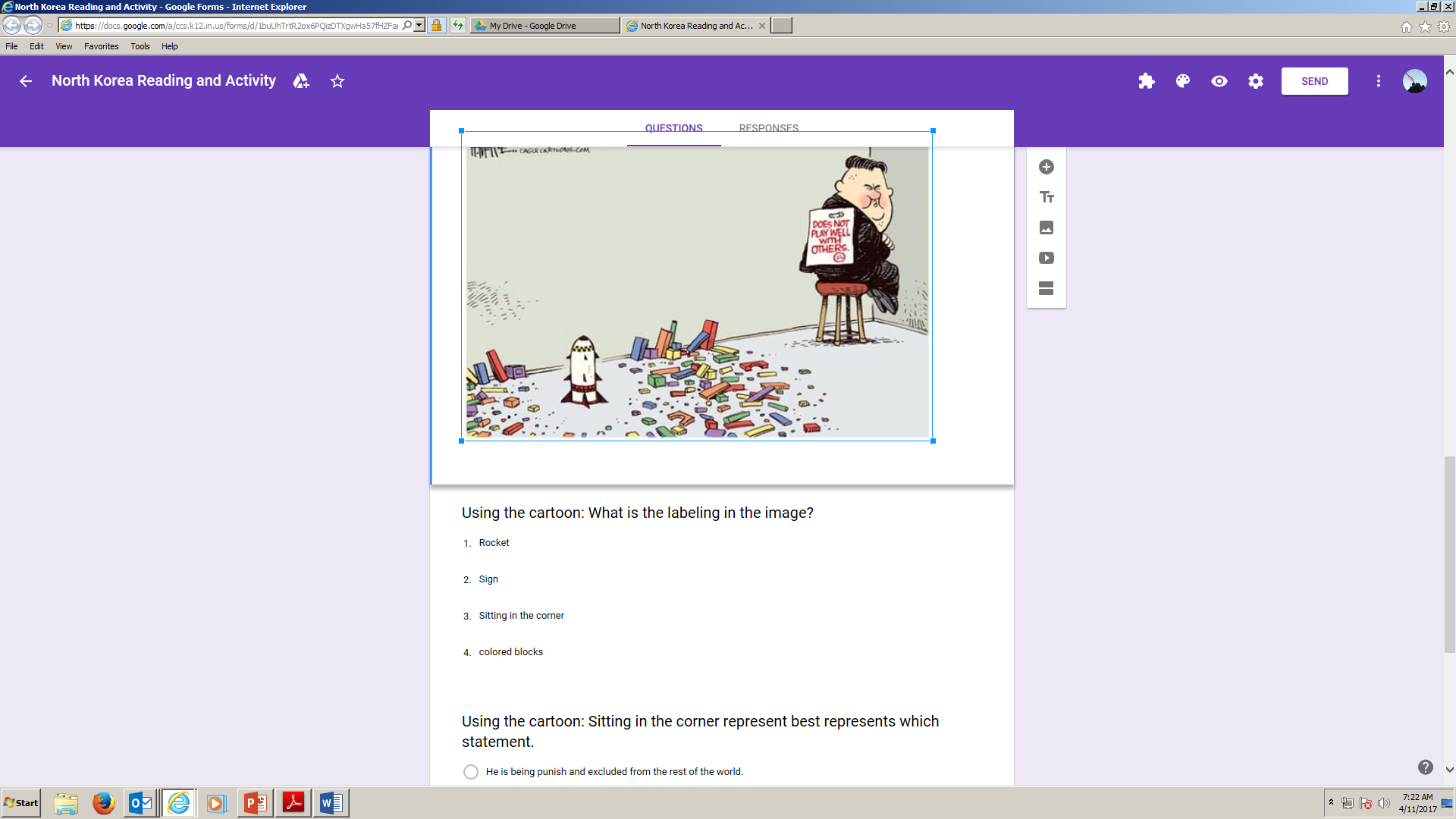 Using the cartoon: “Sitting in the corner” represent best represents which statement:-He is being punished and excluded from the rest of the world-He is waiting for his opportunity to strike-He is afraid of the rest of the world-He is being rewarded for his effortsHis face is a good example of which literary element:  Labeling     Exaggeration      Analogy      Irony